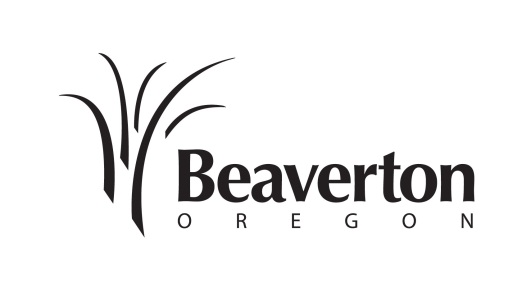 Mailed written comments should be sent to the Planning Division, PO Box 4755, Beaverton, OR 97076.  Please reference the Case File Number and Project Name in your written comments. Please reference the Case File Number and Project Name in your written comments.Facilities Review Committee Meeting Date: Not Applicable to Time Extension ApplicationsThe Facilities Review Committee is not a decision-making body but advises the Director on a project’s conformity to the technical criteria specified in Section 40.03 of the Beaverton Development Code.  The Director will include the Committee’s recommendation and findings in the Notice of Decision that is issued following the meeting.  The Director’s decision may be viewed at:  http://apps.beavertonoregon.gov/DevelopmentProjects/ A copy of the pre-application conference comments, all documents and evidence submitted by or on behalf of the applicant, and applicable criteria are available for review at the Beaverton Planning Division, 4th floor, Beaverton Building 12725 SW Millikan Way, between the hours of 7:30 a.m. to 4:30 p.m., Monday through Friday, except holidays.  Copies of the staff report will be made available on the City’s website or may be purchased at the Planning Division Counter for a reasonable cost.  The Director’s decision may be viewed at:   http://apps.beavertonoregon.gov/DevelopmentProjects/.  Failure to raise an issue or failure to provide statements or evidence with sufficient specificity to afford the decision-making authority an opportunity to respond to such issue, may preclude appeal to the Land Use Board of Appeals on that issue.Accessibility information: This information can be made available in large print or audio tape upon request. Assistive listening devices, sign language interpreters, or qualified bilingual interpreters can be made available at any public meeting or program with 72 hours advance notice. To request these services, contact Jana Fox by calling 711 (503) 526-3710 or email jfox@beavertonoregon.gov.       Project Name:Fred Meyer Fuel & New Commercial Building First Time ExtensionFred Meyer Fuel & New Commercial Building First Time ExtensionFred Meyer Fuel & New Commercial Building First Time ExtensionCase File Nos.:EXT2017-0004 / EXT2017-0005 / EXT2017-0006 / EXT2017-0007EXT2017-0004 / EXT2017-0005 / EXT2017-0006 / EXT2017-0007EXT2017-0004 / EXT2017-0005 / EXT2017-0006 / EXT2017-0007Summary ofApplication:The applicant is seeking a first time extension for a previously approved Replat Two (LD2015-0007), Preliminary Fee Ownership Partition (LD2015-0015), Design Review Three (DR2015-0042), and Conditional Use (CU2015-0007) that authorized a new fuel station and commercial building. No changes to the originally approved proposal are included with this time extension application.  If approved, this time extension request will extend the expiration date of the prior approvals to December 2, 2019. The applicant is seeking a first time extension for a previously approved Replat Two (LD2015-0007), Preliminary Fee Ownership Partition (LD2015-0015), Design Review Three (DR2015-0042), and Conditional Use (CU2015-0007) that authorized a new fuel station and commercial building. No changes to the originally approved proposal are included with this time extension application.  If approved, this time extension request will extend the expiration date of the prior approvals to December 2, 2019. The applicant is seeking a first time extension for a previously approved Replat Two (LD2015-0007), Preliminary Fee Ownership Partition (LD2015-0015), Design Review Three (DR2015-0042), and Conditional Use (CU2015-0007) that authorized a new fuel station and commercial building. No changes to the originally approved proposal are included with this time extension application.  If approved, this time extension request will extend the expiration date of the prior approvals to December 2, 2019. Project Location:The subject site is located at the southwest corner of SW Canyon Road and the Highway 217 access road. Tax Lots 500 and 1100 on Washington County Tax Assessor’s Map 1S115AB.The subject site is located at the southwest corner of SW Canyon Road and the Highway 217 access road. Tax Lots 500 and 1100 on Washington County Tax Assessor’s Map 1S115AB.The subject site is located at the southwest corner of SW Canyon Road and the Highway 217 access road. Tax Lots 500 and 1100 on Washington County Tax Assessor’s Map 1S115AB.Zoning & NAC:RC-E / Beaverton Central NACRC-E / Beaverton Central NACRC-E / Beaverton Central NACApplicable Criteria:Development Code Section 50.93 (Extension of a Decision) Note that the Chapter 40 approval criteria are not applicable to this time extension application.Development Code Section 50.93 (Extension of a Decision) Note that the Chapter 40 approval criteria are not applicable to this time extension application.Development Code Section 50.93 (Extension of a Decision) Note that the Chapter 40 approval criteria are not applicable to this time extension application.Due Date for Written Comments:Due Date for Written Comments:Due Date for Written Comments:4:30 PM, December 20, 2017Anticipated Decision Date:Anticipated Decision Date:Anticipated Decision Date:Wednesday, January 3, 2018Staff Contact:Jana Fox (503) 526-3710 / jfox@BeavertonOregon.govJana Fox (503) 526-3710 / jfox@BeavertonOregon.govJana Fox (503) 526-3710 / jfox@BeavertonOregon.gov